Middag med föredrag                              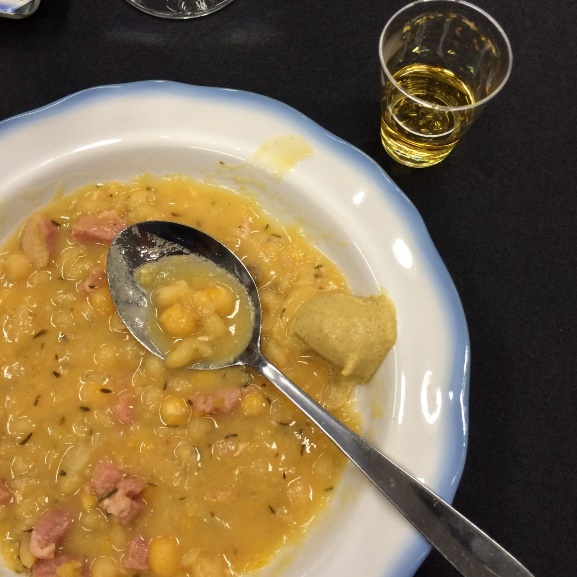 Plats: Restaurang Bastionen, Lidingövägen 24Program: 18:00 Samling                  Föredrag om Totalförsvaret av Mikael Mineur                  Middag: ärtsoppa, punsch och pannkakor
	        kaffe med chokladbit                  Dryck före/till maten betalas av den enskilde.Kostnad: 150 krAnmäl er senast den 18 novemberSkicka din anmälan till ulrika.soderman@mil.se. Ange som rubrik ditt namn och ”Ärtmiddag-nov”. Uppge namn och personnummer för inpassering till HKV.Betala samtidigt in 150 kr till föreningens plusgiro: 211355-3. Ange även här ditt namn och ”Ärtmiddag-nov”. Observera att anmälan inte är komplett förrän avgiften är betald.VÄLKOMNA ÖNSKAR STYRELSEN!!